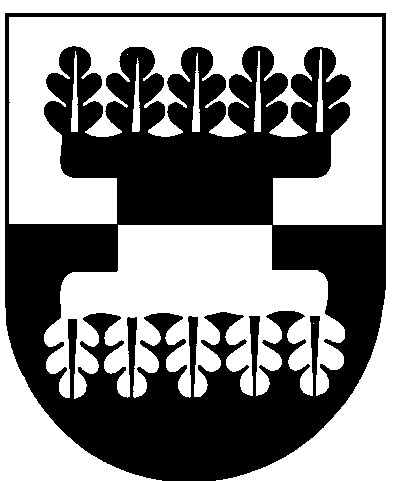 ŠILALĖS RAJONO SAVIVALDYBĖS ADMINISTRACIJOS DIREKTORIUSĮSAKYMASDĖL ŠILALĖS RAJONO SAVIVALDYBĖS ŠVIETIMO ĮSTAIGŲMOKSLEIVIŲ PIEŠINIŲ IR PLAKATŲ KONKURSO CIVILINĖS SAUGOS TEMA: „GRĖSMĖS ŠALIA MŪSŲ“ ORGANIZAVIMO IR NUOSTATŲ TVIRTINIMO2022 m. vasario 6 d. Nr. DĮV-83ŠilalėVadovaudamasis Lietuvos Respublikos vietos savivaldos įstatymo 29 straipsnio 8 dalies 1 punktu, Lietuvos Respublikos civilinės saugos įstatymo 14 straipsnio 10 punktu ir Lietuvos Respublikos Krizių valdymo ir civilinės saugos įstatymo 13 straipsnio 5 punktu bei atsižvelgdamas į Linetos Dargienės, Ingridos Zubienės ir Andriaus Zaikausko žodinius sutikimus:1. S u d a r a u Šilalės rajono savivaldybės administracijos švietimo įstaigų moksleivių piešinių ir plakatų konkurso civilinės saugos tema: „Grėsmės šalia mūsų“ vertinimo komisiją:1.1 Lineta Dargienė - Šilalės rajono savivaldybės mero pavaduotoja (komisijos pirmininkė);1.2 Andrius Zaikauskas - Šilalės meno mokyklos dailės mokytojas-metodininkas;1.3 Ingrida Zubienė - Priešgaisrinės apsaugos ir gelbėjimo departamento prie Vidaus reikalų ministerijos Klaipėdos priešgaisrinės gelbėjimo valdybos Civilinės saugos skyriaus vyriausioji specialistė;1.4 Akvilina Žąsytienė - Šilalės rajono savivaldybės administracijos Švietimo, kultūros ir sporto skyriaus vyriausioji specialistė;1.5 Mindaugas Mikutavičius - Šilalės rajono savivaldybės administracijos vyriausiasis specialistas.  2. T virtinu Šilalės rajono savivaldybės švietimo įstaigų moksleivių piešinių ir plakatų konkurso civilinės saugos tema: „Grėsmės šalia mūsų“ nuostatus (pridedama).3. Į p a r e i g o j u Šilalės rajono savivaldybės Švietimo įstaigų vadovus organizuoti piešinių ir plakatų konkurso „Grėsmės šalia mūsų“ pirmąjį etapą.               4. N u r o d a u paskelbti šį įsakymą Šilalės rajono savivaldybės interneto svetainėje. 	Šis įsakymas  gali  būti  skundžiamas Lietuvos Respublikos administracinių bylų teisenos įstatymo nustatyta tvarka Lietuvos administracinių ginčų komisijos Klaipėdos apygardos skyriui (H. Manto g. 37, 92236 Klaipėda) arba Regionų apygardos administracinio teismo Klaipėdos rūmams (Galinio Pylimo g. 9, 91230 Klaipėda) per vieną mėnesį nuo šio įsakymo paskelbimo arba įteikimo suinteresuotam asmeniui dienos.  Administracijos direktorius                                                                               Gedeminas Sungaila	